Для ребенка нет никого ближе мамы и папы! Именно поэтому в календаре памятных дат России наряду с Днем Матери появился такой праздник — как День Отца. Отец – это самый дорогой и любимый с детства человек, оказывающий не только моральную поддержку, но и являющийся руководящей силой в жизни семьи.Праздничное мероприятие посвященное Дню Отца «Лучше папы друга нет», прошло в ЦКР «Верховье Дона». Ведущие, повзрослевшие и ставшие отцами, Малыш ( Иван Завитаев) и Карлсон ( Андрей Скворцов) ,пригласили всех в гости на крышу. Шалили на празднике по взрослому, пели песни , устраивали конкурсы, учились танцевать вместе с группами , « Ритм» и « Импульс», читать стихотворения с Владимиром Петрушенковым, слушали юмористическое поздравление папам от группы « Колобок» ( Лариса Мордочкина, Татьяна Антипова, Алла Исаева) и Фрекен Бок ( Елена Еремкина). Принимали музыкальные подарки от группы « Растряпуха»,Людмилы Москалевой, Валерия Гресева. И сами дарили музыкальные подарки зрителям, исполнив песни «Когда ты станешь большим», « Письмо отцу» и другие. Всем кто пришел в гости к нашим сказочным героям, желали счастья, здоровья  и благополучия!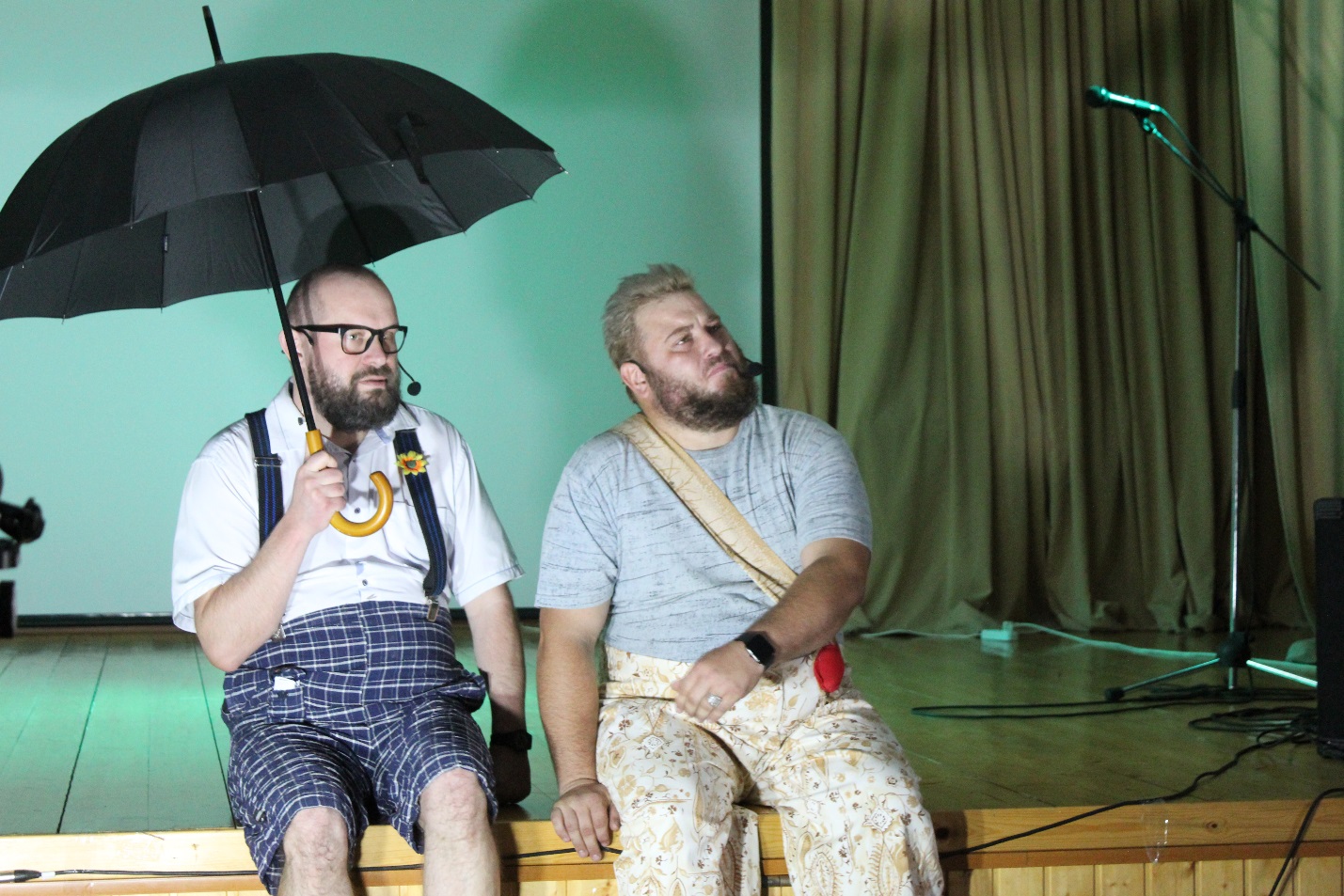 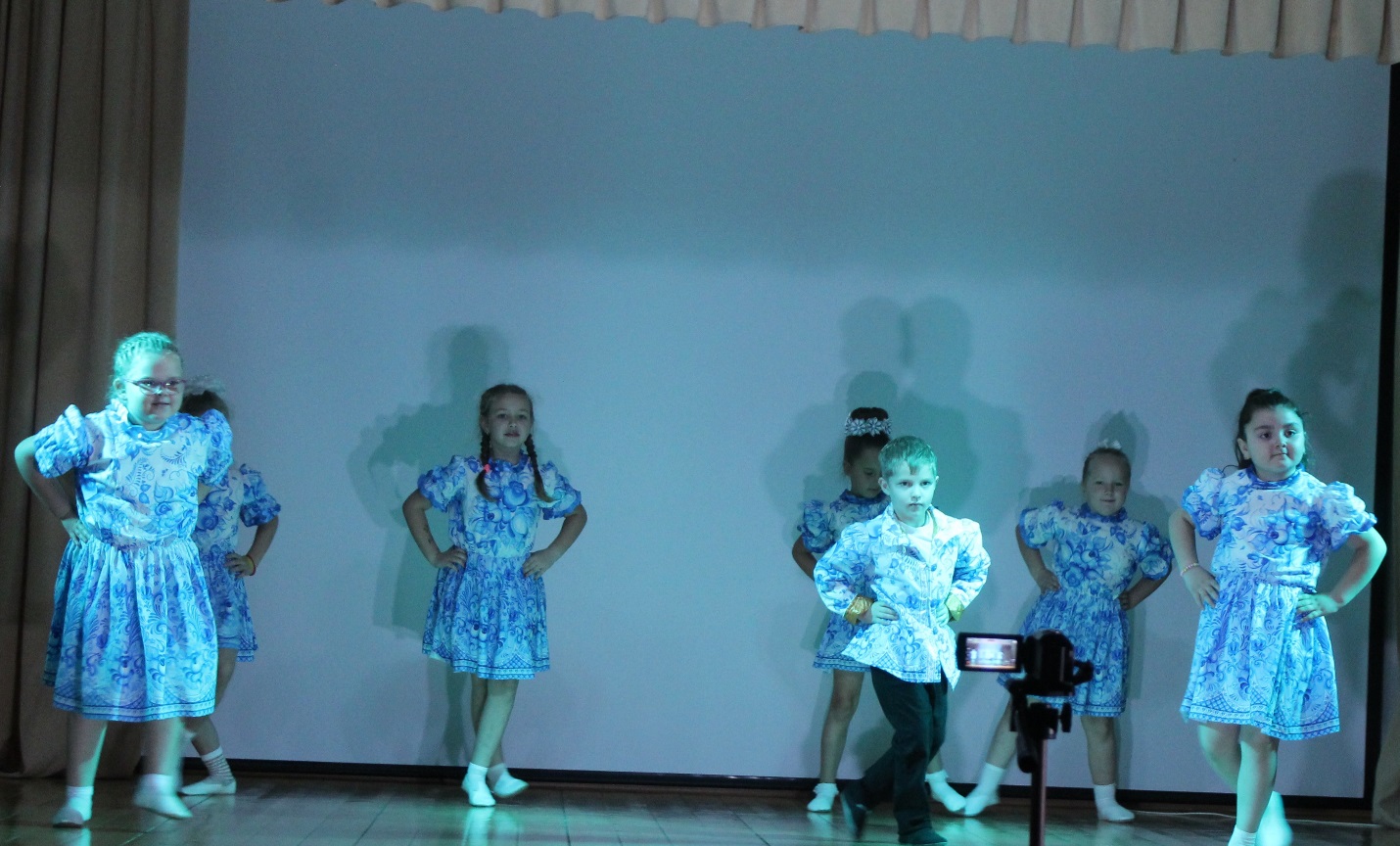 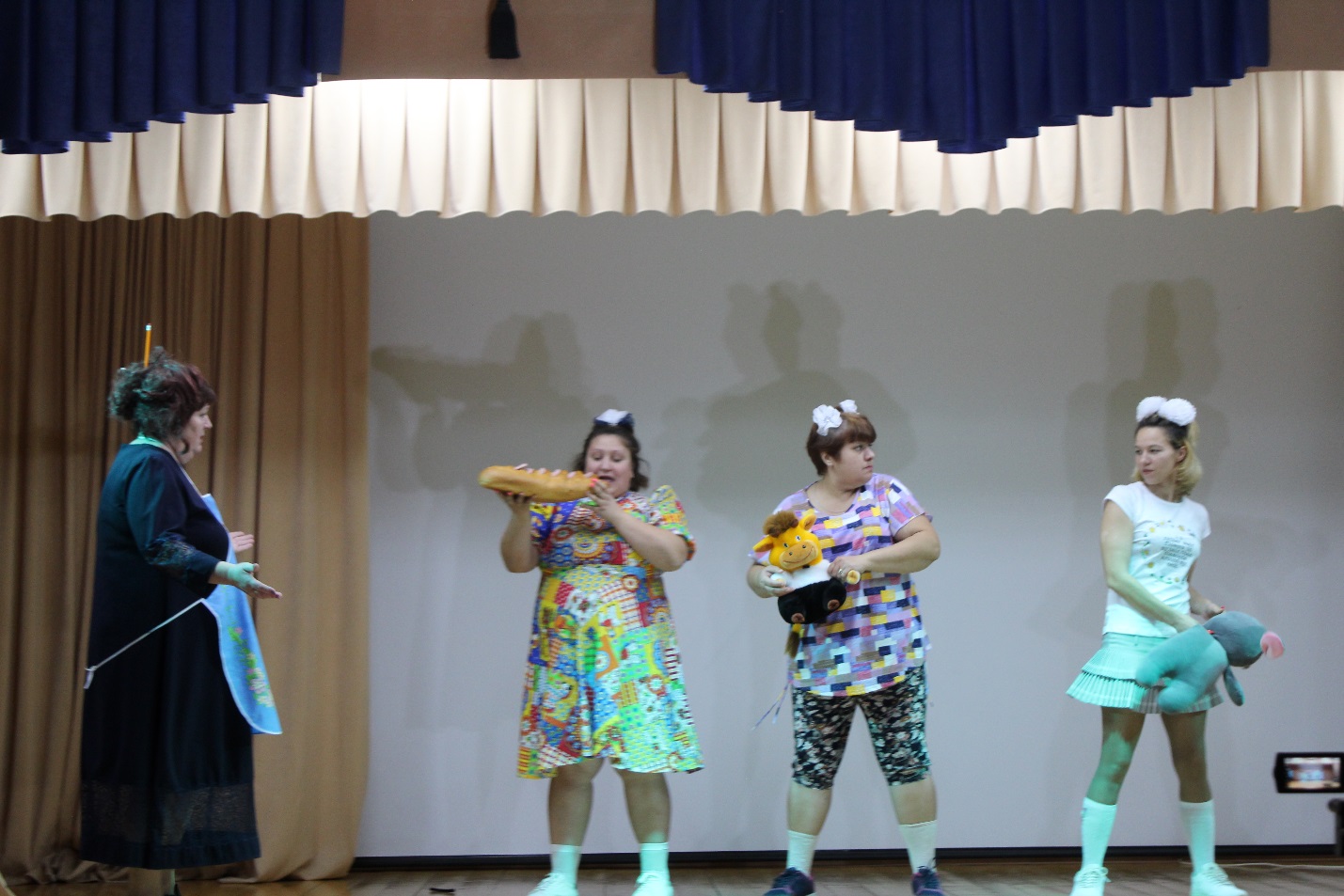 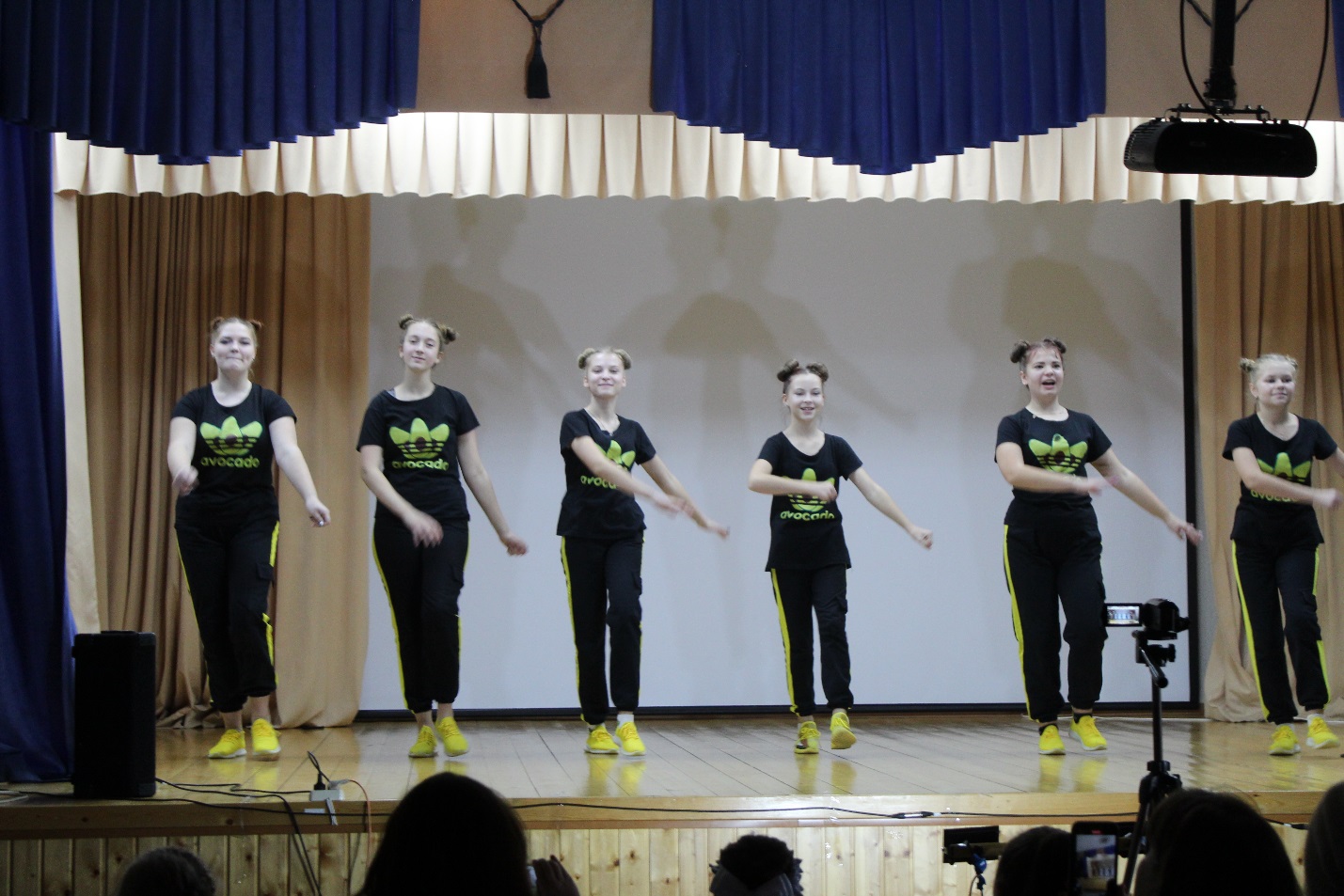 